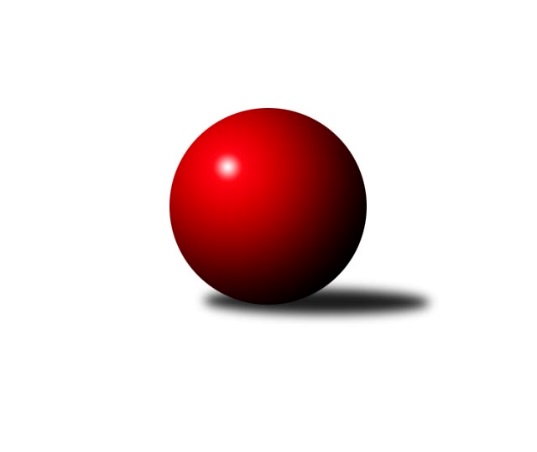 Č.5Ročník 2015/2016	29.10.2015Nejlepšího výkonu v tomto kole: 2514 dosáhlo družstvo: TJ Unie Hlubina COkresní přebor Ostrava  2015/2016Výsledky 5. kolaSouhrnný přehled výsledků:TJ Unie Hlubina˝D˝	- TJ Unie Hlubina C	1:7	2393:2514	4.0:8.0	26.10.TJ Sokol Bohumín E	- TJ Unie Hlubina˝B˝	5.5:2.5	2363:2318	7.0:5.0	27.10.TJ Unie Hlubina E	- TJ Sokol Bohumín D	2:6	2298:2334	7.0:5.0	27.10.SKK Ostrava C	- TJ VOKD Poruba C	7:1	2279:2124	8.0:4.0	28.10.TJ Sokol Bohumín F	- TJ Sokol Michálkovice ˝B˝	6:2	2339:2283	7.0:5.0	29.10.Tabulka družstev:	1.	SKK Ostrava C	5	4	0	1	29.0 : 11.0 	38.0 : 22.0 	 2332	8	2.	TJ Unie Hlubina C	4	3	1	0	24.0 : 8.0 	32.0 : 16.0 	 2364	7	3.	SKK Ostrava˝D˝	4	3	1	0	24.0 : 8.0 	29.0 : 19.0 	 2344	7	4.	TJ Sokol Bohumín E	5	3	0	2	22.5 : 17.5 	30.5 : 29.5 	 2255	6	5.	TJ VOKD Poruba C	4	2	0	2	17.0 : 15.0 	26.0 : 22.0 	 2265	4	6.	TJ Unie Hlubina˝B˝	4	2	0	2	15.5 : 16.5 	29.0 : 19.0 	 2388	4	7.	TJ Sokol Bohumín D	4	2	0	2	15.0 : 17.0 	18.5 : 29.5 	 2306	4	8.	TJ Sokol Bohumín F	5	2	0	3	17.0 : 23.0 	26.5 : 33.5 	 2261	4	9.	TJ Unie Hlubina˝D˝	5	2	0	3	15.5 : 24.5 	26.0 : 34.0 	 2244	4	10.	TJ Sokol Michálkovice ˝B˝	5	1	0	4	14.0 : 26.0 	22.5 : 37.5 	 2281	2	11.	TJ Unie Hlubina E	5	0	0	5	6.5 : 33.5 	22.0 : 38.0 	 2199	0Podrobné výsledky kola:	 TJ Unie Hlubina˝D˝	2393	1:7	2514	TJ Unie Hlubina C	Libor Pšenica	 	 203 	 216 		419 	 0:2 	 444 	 	222 	 222		Eva Marková	Alena Koběrová	 	 196 	 199 		395 	 0:2 	 428 	 	214 	 214		Josef Navalaný	Jaroslav Kecskés	 	 203 	 210 		413 	 1:1 	 418 	 	198 	 220		Václav Rábl	František Sedláček	 	 207 	 218 		425 	 2:0 	 376 	 	184 	 192		Michaela Černá	Hana Vlčková	 	 188 	 188 		376 	 0:2 	 427 	 	236 	 191		Rudolf Riezner	Monika Slovíková	 	 158 	 207 		365 	 1:1 	 421 	 	216 	 205		Pavel Marekrozhodčí: Nejlepší výkon utkání: 444 - Eva Marková	 TJ Sokol Bohumín E	2363	5.5:2.5	2318	TJ Unie Hlubina˝B˝	Martin Ševčík	 	 205 	 213 		418 	 2:0 	 342 	 	172 	 170		Petr Foniok *1	Lukáš Modlitba	 	 199 	 219 		418 	 1:1 	 397 	 	207 	 190		Martin Ferenčík	Kateřina Honlová	 	 185 	 207 		392 	 1:1 	 369 	 	159 	 210		Jan Petrovič	David Zahradník	 	 166 	 189 		355 	 1:1 	 402 	 	215 	 187		Pavel Krompolc	Miroslava Ševčíková	 	 193 	 192 		385 	 1:1 	 385 	 	199 	 186		Roman Grüner	Andrea Rojová	 	 199 	 196 		395 	 1:1 	 423 	 	191 	 232		Josef Kyjovskýrozhodčí: střídání: *1 od 51. hodu Josef HájekNejlepší výkon utkání: 423 - Josef Kyjovský	 TJ Unie Hlubina E	2298	2:6	2334	TJ Sokol Bohumín D	Eva Michňová	 	 172 	 195 		367 	 1:1 	 391 	 	203 	 188		Miroslav Paloc	Jaroslav Klekner	 	 217 	 192 		409 	 2:0 	 340 	 	178 	 162		Markéta Kohutková	Jiří Štroch	 	 185 	 218 		403 	 1:1 	 423 	 	224 	 199		René Světlík	David Mičúnek	 	 209 	 186 		395 	 2:0 	 371 	 	196 	 175		Vlastimil Pacut	Veronika Rybářová	 	 157 	 181 		338 	 0:2 	 422 	 	215 	 207		Kamila Vichrová	Pavel Rybář	 	 187 	 199 		386 	 1:1 	 387 	 	194 	 193		Jan Kohutekrozhodčí: Nejlepší výkon utkání: 423 - René Světlík	 SKK Ostrava C	2279	7:1	2124	TJ VOKD Poruba C	Miroslav Futerko ml.	 	 190 	 169 		359 	 1:1 	 359 	 	172 	 187		Jiří Číž	Miroslav Futerko	 	 193 	 199 		392 	 2:0 	 359 	 	185 	 174		Radim Bezruč	Martin Futerko	 	 199 	 198 		397 	 1:1 	 387 	 	174 	 213		Jakub Hlubek	Rostislav Hrbáč	 	 178 	 194 		372 	 1:1 	 369 	 	180 	 189		Vladimír Rada	Miroslav Heczko	 	 180 	 197 		377 	 2:0 	 268 	 	147 	 121		František Hájek	Tomáš Kubát	 	 191 	 191 		382 	 1:1 	 382 	 	199 	 183		Zdeněk Mžikrozhodčí: Nejlepší výkon utkání: 397 - Martin Futerko	 TJ Sokol Bohumín F	2339	6:2	2283	TJ Sokol Michálkovice ˝B˝	Pavlína Křenková	 	 191 	 186 		377 	 0:2 	 407 	 	207 	 200		Zdeněk Zhýbala	Ladislav Štafa	 	 180 	 204 		384 	 1:1 	 377 	 	203 	 174		Petr Řepecky	Günter Cviner	 	 200 	 188 		388 	 2:0 	 373 	 	194 	 179		Martin Ščerba	Vladimír Sládek	 	 187 	 179 		366 	 1:1 	 375 	 	183 	 192		Michal Borák	Stanislav Sliwka	 	 205 	 219 		424 	 2:0 	 363 	 	181 	 182		Josef Paulus	Petr Lembard	 	 207 	 193 		400 	 1:1 	 388 	 	192 	 196		Petr Jurášekrozhodčí: Nejlepší výkon utkání: 424 - Stanislav SliwkaPořadí jednotlivců:	jméno hráče	družstvo	celkem	plné	dorážka	chyby	poměr kuž.	Maximum	1.	Jan Zych 	TJ Sokol Michálkovice ˝B˝	419.67	292.0	127.7	5.0	3/4	(443)	2.	Pavel Marek 	TJ Unie Hlubina C	417.00	282.5	134.5	4.2	2/2	(432)	3.	Lukáš Modlitba 	TJ Sokol Bohumín E	413.33	290.2	123.1	4.8	3/3	(432)	4.	Martin Futerko 	SKK Ostrava C	413.13	284.8	128.4	4.0	4/4	(430)	5.	René Světlík 	TJ Sokol Bohumín D	412.83	290.0	122.8	7.2	2/2	(423)	6.	Rudolf Riezner 	TJ Unie Hlubina C	412.00	284.2	127.8	5.3	2/2	(427)	7.	Zdeněk Zhýbala 	TJ Sokol Michálkovice ˝B˝	411.67	290.7	121.0	7.3	3/4	(435)	8.	Josef Kyjovský 	TJ Unie Hlubina˝B˝	411.50	293.8	117.8	5.3	2/2	(423)	9.	Pavel Krompolc 	TJ Unie Hlubina˝B˝	409.50	289.5	120.0	7.5	2/2	(414)	10.	Stanislav Sliwka 	TJ Sokol Bohumín F	409.44	283.0	126.4	5.7	3/3	(445)	11.	Roman Grüner 	TJ Unie Hlubina˝B˝	406.00	282.3	123.8	9.0	2/2	(434)	12.	Jiří Koloděj 	SKK Ostrava˝D˝	403.33	271.2	132.2	6.7	2/2	(413)	13.	Libor Pšenica 	TJ Unie Hlubina˝D˝	403.11	279.4	123.7	6.1	3/3	(432)	14.	Zdeněk Mžik 	TJ VOKD Poruba C	402.83	276.7	126.2	6.7	3/3	(423)	15.	Miroslav Futerko 	SKK Ostrava C	402.33	283.3	119.0	5.7	3/4	(417)	16.	Petr Jurášek 	TJ Sokol Michálkovice ˝B˝	402.33	291.3	111.0	10.3	3/4	(411)	17.	Ladislav Štafa 	TJ Sokol Bohumín F	402.17	284.8	117.3	10.8	2/3	(422)	18.	Kamila Vichrová 	TJ Sokol Bohumín D	401.25	286.5	114.8	9.0	2/2	(422)	19.	Jaroslav Klekner 	TJ Unie Hlubina E	400.83	277.2	123.7	3.8	2/3	(409)	20.	Miroslav Paloc 	TJ Sokol Bohumín D	399.67	289.3	110.3	8.7	2/2	(417)	21.	Bohumil Klimša 	SKK Ostrava˝D˝	399.33	277.2	122.2	7.8	2/2	(413)	22.	Zdeněk Hebda 	TJ VOKD Poruba C	399.25	279.3	120.0	8.5	2/3	(420)	23.	Kateřina Honlová 	TJ Sokol Bohumín E	397.00	274.2	122.8	6.3	2/3	(418)	24.	Václav Rábl 	TJ Unie Hlubina C	392.83	280.3	112.5	9.5	2/2	(450)	25.	Miroslav Heczko 	SKK Ostrava C	392.13	274.4	117.8	9.1	4/4	(404)	26.	Andrea Rojová 	TJ Sokol Bohumín E	391.00	279.5	111.5	7.5	2/3	(427)	27.	Libor Mendlík 	TJ Unie Hlubina E	390.67	270.3	120.3	10.7	3/3	(425)	28.	Josef Hájek 	TJ Unie Hlubina˝B˝	390.50	273.3	117.3	6.8	2/2	(420)	29.	Günter Cviner 	TJ Sokol Bohumín F	390.50	278.2	112.3	9.8	2/3	(424)	30.	Helena Hýžová 	TJ VOKD Poruba C	390.25	281.5	108.8	9.8	2/3	(401)	31.	Jan Petrovič 	TJ Unie Hlubina˝B˝	389.25	271.5	117.8	9.0	2/2	(433)	32.	Miroslav Koloděj 	SKK Ostrava˝D˝	389.17	273.0	116.2	6.3	2/2	(409)	33.	Pavlína Křenková 	TJ Sokol Bohumín F	386.17	277.0	109.2	13.5	2/3	(399)	34.	Jaroslav Čapek 	SKK Ostrava˝D˝	386.17	277.8	108.3	8.2	2/2	(397)	35.	František Sedláček 	TJ Unie Hlubina˝D˝	385.83	278.3	107.5	12.8	3/3	(425)	36.	Pavel Kubina 	SKK Ostrava˝D˝	385.67	273.5	112.2	8.7	2/2	(408)	37.	Petr Řepecky 	TJ Sokol Michálkovice ˝B˝	383.33	268.2	115.2	9.3	3/4	(419)	38.	Pavel Rybář 	TJ Unie Hlubina E	383.00	272.3	110.8	9.8	2/3	(386)	39.	Jaroslav Kecskés 	TJ Unie Hlubina˝D˝	383.00	279.5	103.5	10.3	3/3	(413)	40.	Jiří Břeska 	TJ Unie Hlubina˝B˝	382.00	269.0	113.0	7.0	2/2	(400)	41.	Tomáš Kubát 	SKK Ostrava C	381.00	274.8	106.3	9.3	4/4	(398)	42.	Veronika Rybářová 	TJ Unie Hlubina E	380.78	269.4	111.3	9.6	3/3	(397)	43.	Petr Šebestík 	SKK Ostrava˝D˝	379.83	275.5	104.3	14.0	2/2	(415)	44.	Josef Paulus 	TJ Sokol Michálkovice ˝B˝	378.83	269.3	109.5	12.2	3/4	(395)	45.	Miroslav Futerko ml. 	SKK Ostrava C	378.38	270.5	107.9	12.8	4/4	(391)	46.	Lubomír Jančar 	TJ Unie Hlubina˝B˝	378.00	278.5	99.5	14.0	2/2	(384)	47.	Radim Konečný 	TJ Unie Hlubina C	377.50	262.5	115.0	6.0	2/2	(396)	48.	Oldřich Stolařík 	SKK Ostrava C	373.67	267.7	106.0	9.7	3/4	(391)	49.	Hana Vlčková 	TJ Unie Hlubina˝D˝	373.67	268.4	105.2	11.1	3/3	(440)	50.	Vladimír Sládek 	TJ Sokol Bohumín F	373.00	276.2	96.8	12.7	3/3	(415)	51.	Radim Bezruč 	TJ VOKD Poruba C	372.67	269.7	103.0	11.7	3/3	(424)	52.	Jan Kohutek 	TJ Sokol Bohumín D	372.50	276.5	96.0	13.0	2/2	(387)	53.	Miroslava Ševčíková 	TJ Sokol Bohumín E	371.00	273.8	97.2	12.1	3/3	(436)	54.	Martin Ščerba 	TJ Sokol Michálkovice ˝B˝	370.63	268.6	102.0	10.9	4/4	(378)	55.	Vladimír Rada 	TJ VOKD Poruba C	370.50	277.0	93.5	14.5	2/3	(372)	56.	Vlastimil Pacut 	TJ Sokol Bohumín D	369.25	277.8	91.5	11.5	2/2	(379)	57.	Michal Borák 	TJ Sokol Michálkovice ˝B˝	368.50	265.3	103.3	9.1	4/4	(426)	58.	František Tříska 	TJ Unie Hlubina˝D˝	364.75	274.0	90.8	12.5	2/3	(398)	59.	Jiří Číž 	TJ VOKD Poruba C	364.50	276.5	88.0	15.5	2/3	(376)	60.	Daniel Herák 	TJ Unie Hlubina E	363.83	277.3	86.5	15.3	3/3	(392)	61.	Petr Lembard 	TJ Sokol Bohumín F	363.00	267.4	95.6	14.0	3/3	(400)	62.	David Zahradník 	TJ Sokol Bohumín E	361.11	276.0	85.1	13.7	3/3	(388)	63.	Martin Ševčík 	TJ Sokol Bohumín E	360.44	265.2	95.2	15.9	3/3	(418)	64.	Koloman Bagi 	TJ Unie Hlubina˝D˝	360.00	257.5	102.5	10.5	2/3	(371)	65.	Monika Slovíková 	TJ Unie Hlubina˝D˝	357.00	257.5	99.5	14.5	2/3	(365)	66.	Markéta Kohutková 	TJ Sokol Bohumín D	350.75	262.0	88.8	13.5	2/2	(363)	67.	Michaela Černá 	TJ Unie Hlubina C	350.25	247.3	103.0	10.3	2/2	(385)	68.	Alena Koběrová 	TJ Unie Hlubina˝D˝	348.17	263.5	84.7	15.3	2/3	(395)	69.	Eva Michňová 	TJ Unie Hlubina E	340.67	250.0	90.7	17.0	3/3	(367)	70.	František Modlitba 	TJ Sokol Bohumín E	336.00	254.0	82.0	18.5	2/3	(384)	71.	David Mičúnek 	TJ Unie Hlubina E	335.78	249.4	86.3	18.9	3/3	(395)	72.	Janka Sliwková 	TJ Sokol Bohumín F	327.50	242.0	85.5	18.0	2/3	(348)	73.	František Hájek 	TJ VOKD Poruba C	321.00	229.0	92.0	20.5	2/3	(374)		Eva Marková 	TJ Unie Hlubina C	426.67	290.0	136.7	3.3	1/2	(444)		Petr Foniok 	TJ Unie Hlubina˝B˝	419.00	298.0	121.0	6.0	1/2	(419)		Martin Ferenčík 	TJ Unie Hlubina˝B˝	413.00	287.0	126.0	8.0	1/2	(429)		Josef Navalaný 	TJ Unie Hlubina C	406.67	280.0	126.7	5.7	1/2	(428)		Ladislav Míka 	TJ VOKD Poruba C	400.00	269.0	131.0	8.5	1/3	(420)		Rostislav Hrbáč 	SKK Ostrava C	396.00	276.5	119.5	9.5	2/4	(420)		Jiří Štroch 	TJ Unie Hlubina E	389.00	274.5	114.5	9.0	1/3	(403)		Jakub Hlubek 	TJ VOKD Poruba C	387.00	281.0	106.0	11.0	1/3	(387)		Oldřich Neuverth 	TJ Unie Hlubina˝D˝	385.00	266.0	119.0	6.0	1/3	(385)		Hana Zaškolná 	TJ Sokol Bohumín D	362.67	265.0	97.7	11.3	1/2	(367)		Karel Kudela 	TJ Unie Hlubina C	362.00	273.0	89.0	12.0	1/2	(362)		Pavel Chodura 	SKK Ostrava C	345.00	257.0	88.0	17.0	2/4	(352)		Michal Brablec 	TJ Unie Hlubina E	344.00	252.0	92.0	16.0	1/3	(344)		Radomíra Kašková 	TJ Sokol Michálkovice ˝B˝	336.00	274.0	62.0	26.0	1/4	(336)		Radek Richter 	TJ Sokol Bohumín F	334.00	239.0	95.0	9.0	1/3	(334)		Petra Jurášková 	TJ Sokol Michálkovice ˝B˝	333.00	255.0	78.0	20.0	1/4	(333)		Tomáš Papala 	TJ Sokol Michálkovice ˝B˝	323.00	247.0	76.0	18.0	1/4	(323)Sportovně technické informace:Starty náhradníků:registrační číslo	jméno a příjmení 	datum startu 	družstvo	číslo startu14919	Petr Jurášek	29.10.2015	TJ Sokol Michálkovice ˝B˝	5x21181	Petr Řepecký	29.10.2015	TJ Sokol Michálkovice ˝B˝	5x23053	Martin Ščerba	29.10.2015	TJ Sokol Michálkovice ˝B˝	5x9067	Zdeněk Zhýbala	29.10.2015	TJ Sokol Michálkovice ˝B˝	5x11905	Josef Paulus	29.10.2015	TJ Sokol Michálkovice ˝B˝	4x22186	Michal Borák	29.10.2015	TJ Sokol Michálkovice ˝B˝	5x21444	Pavel Krompolc	27.10.2015	TJ Unie Hlubina˝B˝	3x23264	Monika Sloviková	26.10.2015	TJ Unie Hlubina˝D˝	2x14250	Jaroslav Klekner	27.10.2015	TJ Unie Hlubina E	5x14065	Josef Kyjovský	27.10.2015	TJ Unie Hlubina˝B˝	3x
Hráči dopsaní na soupisku:registrační číslo	jméno a příjmení 	datum startu 	družstvo	Program dalšího kola:6. kolo2.11.2015	po	17:00	TJ Sokol Michálkovice ˝B˝ - TJ VOKD Poruba C	2.11.2015	po	17:00	TJ Unie Hlubina C - TJ Unie Hlubina E	3.11.2015	út	17:00	TJ Sokol Bohumín D - SKK Ostrava C	3.11.2015	út	17:00	TJ Unie Hlubina˝B˝ - TJ Unie Hlubina˝D˝	4.11.2015	st	17:00	SKK Ostrava˝D˝ - TJ Sokol Bohumín E	Nejlepší šestka kola - absolutněNejlepší šestka kola - absolutněNejlepší šestka kola - absolutněNejlepší šestka kola - absolutněNejlepší šestka kola - dle průměru kuželenNejlepší šestka kola - dle průměru kuželenNejlepší šestka kola - dle průměru kuželenNejlepší šestka kola - dle průměru kuželenNejlepší šestka kola - dle průměru kuželenPočetJménoNázev týmuVýkonPočetJménoNázev týmuPrůměr (%)Výkon2xEva MarkováHlubina C4442xEva MarkováHlubina C112.44441xJosef NavalanýHlubina C4283xStanislav SliwkaBohumín F109.934241xRudolf RieznerHlubina C4271xJosef KyjovskýHlubina B109.674231xFrantišek SedláčekHlubina D4253xLukáš ModlitbaBohumín E108.374183xStanislav SliwkaBohumín F4241xMartin ŠevčíkBohumín E108.374181xJosef KyjovskýHlubina B4231xJosef NavalanýHlubina C108.35428